           COVID-19 QUESTIONNAIRE & ATTESTMENT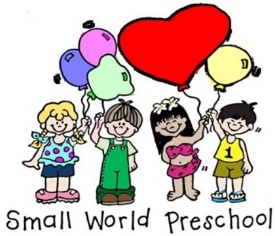 This form is now a required document that all families must fill out and return PRIOR to the return to school and/or when there is a period that you have been out of school. (absences, vacation, visits with family or friends from out-of-state and/or interisland)  Please answer honestly and truthfully as this situation effects and could potentially affect all of us and our ability to continue to provide this service to you.  (We will send this home prior to such period as per our jurisdiction.)Have you/your child experienced any of the following symptoms in the past 48 hours?Fever or chillsCoughSore throatCongestion of Runny NoseShortness of breath or difficulty breathingMuscle or body achesHeadacheNew loss of taste or smellNausea, vomiting, or diarrhea                       		    		Answer:  ________________________Within the past 14 days, have you been in close physical contact (6 feet or closer for a cumulative total of 15 minutes) with:Anyone who is known to have laboratory confirmed COVID-19?      ORAnyone who has exhibited symptoms consistent with COVID-19?       Answer: _________________Are you isolating or quarantining because you may have been exposed to a person with COVID-19 or are worried that you may be sick with COVID-19?	 		    Answer: _________________Are you currently waiting on the results of a COVID-19 test? 	    Answer: _________________Have you had a positive COVID-19 test in the past 10 days?     Answer: _________________Have you travelled/come into contact with someone that has travelled outside the State of Hawaii within the past 14 days?   Answer: _______ If YES, when, and where? ____________________________________****(Child is REQUIRED to get screened for COVID-19 from state-approved laboratory to return to school)Have you travelled interisland within the past 14 days?               Answer: ________________If YES, when, and where? __________________ (Applicable Quarantine/Negative Covid-19 test required to return to school.)This form is applicable in addition to ALL previous preschool-issued notices & guidelines pertaining to COVID-19.  My signature below hereby attests that I have truthfully and honestly answered ALL the above questions.  Failure to do so will result in my child being denied access to enter the preschool until form is returned.  ***EMAILING TO THE PRESCHOOL IS PREFERRED***Childs Name: _________________________      ___________________________________________________SWPS.Covid-19doc/12.2020						           PARENT SIGNATURE AND DATE   